от 22 декабря 2021 года									         № 1509Об утверждении программы профилактики рисков причинения вреда (ущерба) охраняемым законом ценностям по муниципальному земельному контролю, осуществляемому на территории городского округа город Шахунья Нижегородской областиВ соответствии с Федеральным законом от 06.10.2003 № 131-ФЗ «Об общих принципах организации местного самоуправления в Российской Федерации», Федеральным законом от 31.07.2020 № 248-ФЗ «О государственном контроле (надзоре) и муниципальном контроле в Российской Федерации»,  на основании постановления Правительства Российской Федерации от 25.06.2021 № 990 «Об утверждении Правил разработки и утверждения контрольными (надзорными) органами программы профилактики рисков причинения вреда (ущерба) охраняемым законом ценностям», на основании решения Совета депутатов городского округа город Шахунья от 27.09.2021 года № 64-4 «Об утверждении Положения о порядке организации и осуществления муниципального земельного контроля на территории городского округа город Шахунья Нижегородской области» администрация городского округа город Шахунья 
п о с т а н о в л я е т :1. Утвердить прилагаемую программу профилактики рисков причинения вреда (ущерба) охраняемым законом ценностям по муниципальному земельному контролю, осуществляемому на территории городского округа город Шахунья Нижегородской области на 2022 год.2. Настоящее постановление вступает в силу с 01.01.2022 года.3. Начальнику общего отдела разместить настоящее постановление на официальном сайте администрации городского округа город Шахунья Нижегородской области и в газете Знамя Труда.4. Контроль за исполнением настоящего постановления оставляю за собой.Глава местного самоуправлениягородского округа город Шахунья						          Р.В.КошелевУтверждена постановлением администрации городского округа город Шахуньяот 22.12.2021 г. № 1509ПРОГРАММА профилактики рисков причинения вреда (ущерба) охраняемым законом 
ценностям по муниципальному земельному контролю, осуществляемому  на территории городского округа город Шахунья Нижегородской области
 на 2022 годРаздел I. Анализ текущего состояния осуществления вида контроля, описание текущего развития профилактической деятельности контрольного органа, характеристика проблем, на решение которых направлена программа профилактикиВ соответствии с Положением о муниципальном земельном контроле, осуществляемом на территории городского округа город Шахунья, утвержденным решением Совета депутатов городского округа город Шахунья Нижегородской области № 64-4 от 27 сентября 2021 года функцию муниципального земельного контроля осуществляет администрация городского округа город Шахунья Нижегородской области в лице Управления экономики, прогнозирования, инвестиционной политики и муниципального имущества городского округа город Шахунья Нижегородской области (далее Управление). В соответствии с возложенными на него задачами, управление осуществляет контроль за соблюдением:- требований земельного законодательства о недопущении самовольного занятия земельного участка или части земельного участка, в том числе использования земельного участка лицом, не имеющим предусмотренных законодательством Российской Федерации прав на указанный земельный участок;- требований законодательства об использовании земельных участков по целевому назначению в соответствии с их принадлежностью к той или иной категории земель и (или) разрешенным использованием;- требований законодательства, связанных с выполнением в установленный срок предписаний, выданных должностными лицами, по вопросам соблюдения требований земельного законодательства и устранения нарушений в области земельных отношений;- требований законодательства, связанных с обязанностью по приведению земель в состояние, пригодное для использования по целевому назначению.Объектами муниципального земельного контроля являются объекты земельных отношений (земли, земельные участки и их части), расположенные в границах городского округа города Шахунья Нижегородской области, независимо от прав на них (далее — объекты контроля).Контролируемыми лицами при осуществлении муниципального земельного контроля являются граждане, в том числе осуществляющие деятельность в качестве индивидуальных предпринимателей, организации, а также коммерческие и некоммерческие организации любых форм собственности и организационно-правовых форм, органы государственной власти и органы местного самоуправления, использующие объект контроля.Основной вид выявленных нарушений - самовольное занятие земельного участка. Причиной нарушений этих требований земельного законодательства является низкий уровень знаний правообладателей земельных участков о предъявляемых к ним требованиях, порядке, способах и ограничениях использования земельных участков.Решением данной проблемы является активное проведение должностными лицами контрольного органа профилактических мероприятий по вопросам соблюдения обязательных требований и разъяснений по вопросам, связанным с организацией и осуществлением муниципального земельного контроля.Во исполнение статьи 8.2 Федерального закона от 26.12.2008 № 294-ФЗ «О защите прав юридических лиц и индивидуальных предпринимателей при осуществлении государственного контроля (надзора) и муниципального контроля» постановлением администрации городского округа город Шахунья Нижегородской области №248 от 12 марта 2020 года утверждена программа профилактики нарушений обязательных требований, установленных муниципальными правовыми актами на 2020 год и плановый период 2021-2022 годов».Управлением в рамках реализации Программы в первом полугодии 2021 г. регулярно проводилась работа с населением по вопросам соблюдения требований земельного законодательства. Также в рамках профилактической деятельности:- подготовлены и размещены на официальном сайте администрации городского округа город Шахунья Нижегородской области годовые доклады об осуществлении муниципального контроля на территории городского округа город Шахунья и об эффективности такого контроля;- обобщена и размещена на официальном сайте администрации городского округа город Шахунья Нижегородской области практика осуществления муниципального земельного контроля с указанием наиболее часто встречающихся случаев нарушений обязательных требований с рекомендациями в отношении мер, которые должны приниматься юридическими лицами в целях недопущения таких нарушений.Разъяснительная работа проводилась также в рамках рейдовых осмотров путем направления уведомлений об устранении выявленных нарушений с описанием характера выявленных нарушений и требований, установленных законодательством в части сроков и методов устранения нарушений.На регулярной основе давались консультации в ходе личных приемов, рейдовых осмотров территорий, а также посредством телефонной связи, письменных ответов на обращения.В рамках осуществления контроля в 2020 году при формировании земельных участков для предоставления заявителям и предупреждения нарушений земельного законодательства инспектором Управления было обследовано 125 земельных участков на территории городского округа город Шахунья Нижегородской области с составлением протоколов осмотра и фото таблиц (в 2019 – 127).  В связи с введением режима повышенной готовности функционирования органов управления и исключением из плана проведения проверок физических лиц на 2020 год проведение всех проверок, инспектором, на которого возложено осуществление муниципального земельного контроля, были проведены всего 8 плановых выездных проверок (в 2019 – 63).В результате проведения муниципального земельного контроля в 2020 году:- Гражданами проведен демонтаж 1 некапитального гаража.- Предоставлено в аренду 4 земельных участка (под гаражи).  Выдано 2 предписания об устранении выявленных нарушений земельного законодательства на территории городского округа. Составлено и  направлено в судебные участки Шахунского судебного района Нижегородской области 4 протокола по ст. 19.4.1. КоАП РФ.      На сайте администрации городского округа город Шахунья Нижегородской области создан раздел «Контрольно-надзорная деятельность», в которой аккумулируется необходимая поднадзорным субъектам информация в части муниципального земельного контроля (https://www.shahadm.ru/taxonomy/term/79).                                     Проведенная Управлением в 2020 (2021) году работа по муниципальному земельному контролю способствовала снижению общественно опасных последствий, возникающих в результате несоблюдения контролируемыми лицами обязательных требований земельного законодательства. Раздел II. Цели и задачи реализации программы профилактики рисков причинения вреда.	Цели Программы:	- стимулирование добросовестного соблюдения обязательных требований всеми контролируемыми лицами;	- устранение условий, причин и факторов, способных привести к нарушениям обязательных требований и (или) причинению вреда (ущерба) охраняемым законом ценностям;	- создание условий для доведения обязательных требований до контролируемых лиц, повышение информированности о способах их соблюдения.	Проведение профилактических мероприятий Программы позволяет решить следующие задачи:	- выявление причин, факторов и условий, способствующих нарушению обязательных требований законодательства, определение способов устранения или снижения рисков их возникновения;	- установление зависимости видов, форм и интенсивности профилактических мероприятий от особенностей конкретных подконтрольных субъектов, и проведение профилактических мероприятий с учетом данных факторов;	- формирование единого понимания обязательных требований законодательства у всех участников контрольной деятельности;	- повышение прозрачности осуществляемой органом контроля контрольной деятельности;	- повышение уровня правовой грамотности контролируемых субъектов, в том числе путем обеспечения доступности информации об обязательных требованиях законодательства и необходимых мерах по их исполнению. Раздел III. Перечень профилактических мероприятий, сроки (периодичность) 
их проведенияМероприятия программы представляют собой комплекс мер, направленных на достижение целей и решение основных задач настоящей Программы. Перечень основных профилактических мероприятий Программы на 2022 год приведен в таблице №1. Таблица 1.В целях профилактики нарушений обязательных требований и требований, установленных муниципальными правовыми актами, органы муниципального контроля применяют следующие виды и формы профилактических мероприятий:- размещение на Официальном сайте администрации городского округа город Шахунья Нижегородской области перечней актов содержащих обязательные требования и требования, установленные муниципальными правовыми актами, либо перечней самих требований, оценка соблюдения которых является предметом муниципального контроля;- информирование субъектов контроля по вопросам соблюдения обязательных требований и требований, установленных муниципальными правовыми актами, посредством имеющихся доступных способов, включая следующие:- разработка руководств по соблюдению действующих обязательных требований и требований, установленных муниципальными правовыми актами, представляющих собой брошюры, схемы, инфографические материалы, содержащие основные требования в визуализированном виде с изложением текста требований в простом и понятном формате, и размещение разработанных руководств на Официальном сайте;- в случае изменения обязательных требований и требований, установленных муниципальными правовыми актами, подготовка разъяснения о содержании новых нормативных правовых актов, устанавливающих такие требования, о внесенных изменениях в действующие акты, сроках и порядке вступления их в действие, а также о необходимых организационных и технических мероприятиях, направленных на внедрение и обеспечение соблюдения субъектами контроля обязательных требований и требований, установленных муниципальными правовыми актами;- обеспечение доступности разъяснений осуществляется на информационном портале САМОПРОВЕРКА РФ:- https://shahadm.ru/node/4312;- https://shahadm.ru/node/4330; - проведение консультаций с субъектами контроля по разъяснению обязательных требований и требований, установленных муниципальными правовыми актами; - информирование неопределенного круга субъектов контроля посредством средств массовой информации (печатные издания, телевидение, радио, социальные сети и др.) и социальной наружной рекламы о важности добросовестного соблюдения обязательных требований и требований, установленных муниципальными правовыми актами, с целью формирования и укрепления культуры безопасного поведения; - обобщение практики осуществления в соответствующей сфере деятельности муниципального контроля, в том числе с выделением наиболее часто встречающихся случаев нарушений обязательных требований и требований, установленных муниципальными правовыми актами, включая подготовку рекомендаций в отношении мер, которые должны приниматься субъектами контроля в целях недопущения таких нарушений;Раздел IV. Показатели результативности и эффективности программы профилактики рисков причинения вредаФинансирование исполнения функции по осуществлению муниципального контроля осуществляется в рамках бюджетных средств администрацией городского округа город Шахунья, выделяемых на обеспечение текущей деятельности Управления экономики, прогнозирования, инвестиционной политики и муниципального имущества городского округа город Шахунья Нижегородской области. Ожидаемый результат Программы – снижение количества выявленных нарушений обязательных требований, требований, установленных муниципальными правовыми актами при увеличении количества и качества проводимых профилактических мероприятий.Методика оценки эффективности профилактических мероприятий предназначена способствовать максимальному достижению общественно значимых результатов снижения причиняемого подконтрольными субъектами вреда (ущерба) охраняемым законом ценностям при проведении профилактических мероприятий.Целевые показатели результативности мероприятий Программы по муниципальному земельному контролю:Количество выявленных нарушений требований земельного законодательства, шт.Количество проведенных профилактических мероприятий (информирование контролируемых лиц и иных заинтересованных лиц по вопросам соблюдения обязательных требований земельного законодательства посредством публикации в средствах массовой информации и на официальном сайте; обобщение правоприменительной практики; объявление предостережения, консультирования).Показатели эффективности:Снижение  количества выявленных при проведении контрольно-надзорных мероприятий нарушений требований земельного законодательства.Количество проведенных профилактических мероприятий контрольным (надзорным) органом, ед.Доля профилактических мероприятий в объеме контрольно-надзорных мероприятий, %.Показатель рассчитывается как отношение количества проведенных профилактических мероприятий к количеству проведенных контрольно-надзорных мероприятий. Ожидается ежегодный рост указанного показателя.Отдельное финансирование на проведение контрольных мероприятий и реализации настоящей программы не предусмотрено.Текущее управление и контроль за ходом реализации Программы осуществляет администрация городского округа город Шахунья Нижегородской области. Ответственным исполнителем Программы является Управление экономики, прогнозирования, инвестиционной политики и муниципального имущества городского округа город Шахунья Нижегородской области.Перечень уполномоченных лиц, ответственных за организацию и проведение профилактических мероприятий Программы на 2022 год приведен в таблице № 2.                                                                                                               Таблица №2Мониторинг реализации Программы осуществляется на регулярной основе.Результаты профилактической работы включаются в ежегодные доклады об осуществлении муниципального земельного контроля и в виде отдельного информационного сообщения размещаются на официальном сайте администрации городского округа город Шахунья Нижегородской области (https://official@adm.shh.nnov.ru/) в информационно-коммуникационной сети «Интернет»._______________________________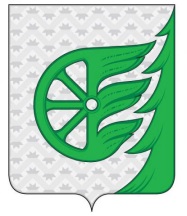 Администрация городского округа город ШахуньяНижегородской областиП О С Т А Н О В Л Е Н И Е№Наименование мероприятияСведения о мероприятииСрок исполнения1ИнформированиеИнформирование осуществляется посредством размещения сведений, предусмотренных частью 3 статьи 46 Закона № 248-ФЗ  на официальном сайте Администрации городского округа город Шахунья Нижегородской области в сети «Интернет (https://www.shahadm.ru/taxonomy/term/79), в средствах массовой информации, через личные кабинеты контролируемых лиц в государственных информационных системах (при их наличии) и в иных формах.Размещенные сведения на официальном сайте поддерживаются в актуальном состоянии и обновляются в срок не позднее 5 рабочих дней с момента их изменения.Подлежат опубликованию следующие сведения:постоянно1.1тексты нормативных правовых актов, регулирующих осуществление муниципального контроляПо мере разработки НПА1.2сведения об изменениях, внесенных в нормативные правовые акты, регулирующие осуществление муниципального контроля, о сроках и порядке их вступления в силуне позднее 5 рабочих дней с момента их разработки, утверждения 1.3перечень нормативных правовых актов с указанием структурных единиц этих актов, содержащих обязательные требования, оценка соблюдения которых является предметом контроля, а также информацию о мерах ответственности, применяемых при нарушении обязательных требований, с текстами в действующей редакциине позднее 5 рабочих дней с момента его разработки и утверждения 1.4руководства по соблюдению обязательных требований, разработанные и утвержденные в соответствии с Федеральным законом "Об обязательных требованиях в Российской Федерации"не позднее 5 рабочих дней с момента их разработки и утверждения 1.5программа профилактики рисков причинения вреда не позднее 5 рабочих дней с момента ее разработки и утверждения 1.6исчерпывающий перечень сведений, которые могут запрашиваться контрольным органом у контролируемого лицане позднее 5 рабочих дней с момента его разработки и утверждения 1.7сведения о способах получения консультаций по вопросам соблюдения обязательных требованийпостоянно1.8Осуществление разъяснительной работы в средствах массовой информации и на официальном сайте Администрации городского округа город Шахунья Нижегородской областипостоянно в течение года (по мере необходимости)1.9иные сведения, предусмотренные нормативными правовыми актами Российской Федерации, нормативными правовыми актами субъектов Российской Федерации, муниципальными правовыми актами и (или) программами профилактики рисков причинения вредане позднее 5 рабочих дней с момента ее разработки 2КонсультированиеРазъяснения по вопросам, связанным с организацией и осуществлением муниципального контроля) осуществляется по обращениям контролируемых лиц и их представителей без взимания платы.Консультирование проводится как в устной форме - по телефону (8831-52-2-73-09, 8831-52-2-67-60), посредством видео-конференц-связи, на личном приеме либо в ходе проведения профилактических мероприятий, контрольных мероприятий, так и в письменной форме.Консультирование в устной и письменной формах осуществляется по следующим вопросам:- компетенция контрольного органа;- соблюдение обязательных требований;- проведение контрольных мероприятий;- применение мер ответственности.По итогам консультирования информация в письменной форме контролируемым лицам и их представителям не предоставляется.постоянно по обращениям контролируемых лиц и их представителей, поступившим в течении 2022 года№ п/пФИОДолжностьФункцииКонтакты1Елькин Олег АнатольевичНачальник отдела Управления экономики, прогнозирования, инвестиционной политики и муниципального имущества городского округа город Шахунья Нижегородской областиОрганизация и координация деятельности по реализации Программы8(83152) 2-73-09kumi_shah@mail.ru2Кошелева Елена ВикторовнаВедущий специалист Управления экономики, прогнозирования, инвестиционной политики и муниципального имущества городского округа город Шахунья Нижегородской области»Организация и проведение мероприятий Программы8(83152) 2-67-60